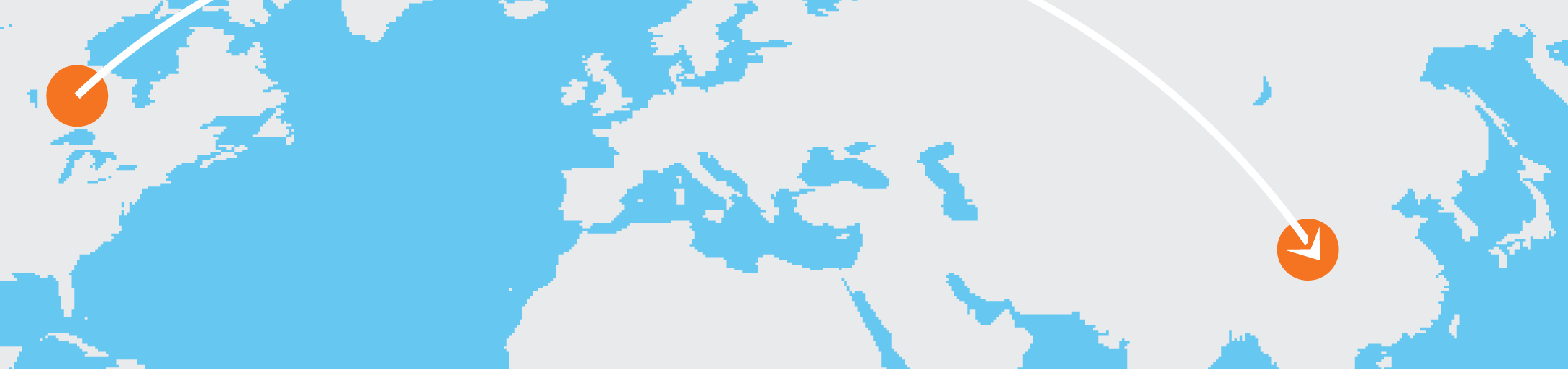 Planeador de viagensAntes de partir:[Para substituir texto do marcador de posição pelo seu próprio texto, selecione uma linha ou um parágrafo e comece a escrever. Não inclua espaços à esquerda ou à direita dos carateres na sua seleção.][Obtenha qualquer formatação de texto apresentada aqui com um simples clique, no separador Base, no grupo Estilos.][Para onde vai?][Como vai lá chegar?][O seu passaporte está atualizado?][Precisa de adaptadores de tomada, dicionários bilingues ou guias turísticos?][Onde irá ficar?][O que precisa de levar?][É necessária reserva antecipada para eventos e restaurantes?][Suspendeu a correspondência e os jornais e contratou alguém para cuidar dos animais de estimação?]Durante a viagem:[O que pretende ver?][Onde pretende comer?][Possui um sistema de GPS ou um mapa da área?]